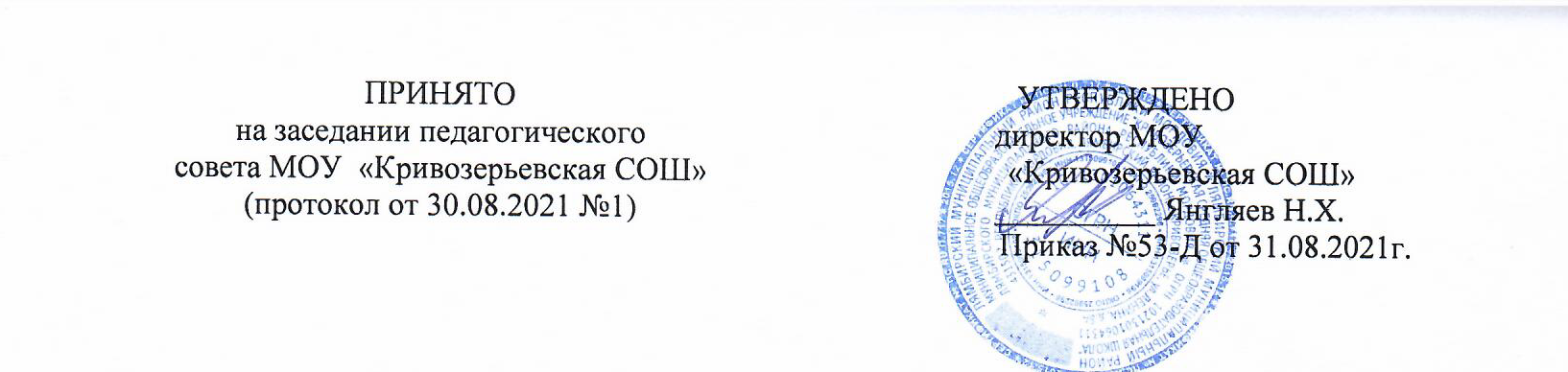 КОМПЛЕКСНЫЙ  ПЛАН  МЕРОПРИЯТИЙпо противодействию идеологии терроризма и экстремизма в МОУ «Кривозерьевская СОШ»на 2021 – 2022 учебный годЦель:преодоление элементов негативного отношения молодёжи к представителям иных национальностей, укрепление стабильности и согласия в обществе, недопущение нарушений молодёжи общественного порядка.Задачи:Организация просветительской деятельности, направленной на профилактику экстремизма.Формирование толерантного сознания и национальной терпимости у обучающихся.Выявлять и преодолевать распространение негативных тенденций, тормозящих социальное и культурное развитие обучающихся.Способствовать достижению необходимого уровня (в пределах познавательных способностей) правовой культуры воспитанников как основы толерантного сознания и поведения.Способствовать формированию позитивных ценностей и установок на уважение, принятие и понимание богатого многообразия культур народов России, их традиций и этнических ценностей.Ожидаемые результаты реализации Плана мероприятий.Совершенствование форм и методов работы по противодействию и профилактике экстремизма.Распространение культуры интернационализма, согласия, национальной и религиозной терпимости в среде воспитанников.Гармонизация межнациональных отношений, повышение уровня этносоциальной комфортности.Формирование нетерпимости ко всем факторам экстремистских проявлений, а также толерантного сознания, позитивных установок к представителям иных этнических сообществ.Формирование единого информационного пространства для пропаганды и распространения на территории  МОУ»Кривозерьевская  СОШ» идей толерантности, гражданской солидарности, уважения к другим культурам.№Наименование мероприятийСрок исполненияОтветственный за исполнениеОтветственный за исполнениеОтметка о выполненииОРГАНИЗАЦИОННЫЕ МЕРОПРИЯТИЯОРГАНИЗАЦИОННЫЕ МЕРОПРИЯТИЯОРГАНИЗАЦИОННЫЕ МЕРОПРИЯТИЯОРГАНИЗАЦИОННЫЕ МЕРОПРИЯТИЯОРГАНИЗАЦИОННЫЕ МЕРОПРИЯТИЯОРГАНИЗАЦИОННЫЕ МЕРОПРИЯТИЯ1.Разработка плана мероприятий по противодействию идеологии экстремизма  и терроризма среди обучающихся.СентябрьСентябрьЗам.директора по ВР Азисова Р.Ф.2.Подбор тематической литературы для педагогов и обучающихся по вопросам противодействия идеологии экстремизма и терроризма среди обучающихся.В течение годаВ течение годаПедагог-библиотекарь Янгляева К.З3.Совещание педагогических работников по вопросам противодействия идеологии экстремизма и терроризма в образовательном учреждении. Доведение плана мероприятийСентябрьСентябрьДиректор школы     Янгляев Н.Х.4.Составление социального паспорта школы, классов.СентябрьСентябрьЗам. директора по ВР Азисова Р.Ф.5.Мониторинг изучения интересов и потребностей обучающихся, изучение национального состава класса, их особенностей:диагностическая работа (социологический опрос) с целью изучения психологических особенностей личности обучающихся и выявление уровня толерантности; выявление проблемных подростков склонных к непосещению занятий, уклонению от учебы, допускающих прогулы, грубость с педагогами и сверстниками, недисциплинированность, склонных к участию в неформальных молодежных группировках;выявление обучающихся, склонных к совершению правонарушений, преступлений, и обучающихся, находящихся без контроля родителей.В течение годаВ течение годаКлассные руководители6.Контроль соблюдения пропускного режима.В течение годаВ течение годаДежурный администратор, учитель7.Оформление информационных наглядных материалов антиэкстремистской и антитеррористической направленности: «Мир без насилия».ОктябрьОктябрьУчитель ОБЖ8.Проверка библиотечного фонда на наличие экстремистской литературы.1 раз в полугодие1 раз в полугодиеПедагог-библиотекарь Янгляева К.З9.Организация видеонаблюдения по периметру здания школы и внутри неё.В течение года, ежедневноВ течение года, ежедневноМЕРОПРИЯТИЯ С ПЕДАГОГИЧЕСКИМ СОСТАВОММЕРОПРИЯТИЯ С ПЕДАГОГИЧЕСКИМ СОСТАВОММЕРОПРИЯТИЯ С ПЕДАГОГИЧЕСКИМ СОСТАВОММЕРОПРИЯТИЯ С ПЕДАГОГИЧЕСКИМ СОСТАВОММЕРОПРИЯТИЯ С ПЕДАГОГИЧЕСКИМ СОСТАВОММЕРОПРИЯТИЯ С ПЕДАГОГИЧЕСКИМ СОСТАВОМ1.Планирование воспитательной работы по противодействию идеологииэкстремизма и терроризма среди обучающихся в соответствии с Программой воспитания ОУ.  СентябрьСентябрьЗам. директора по ВР Азисова Р.Ф., кл. рук. 2.Изучение и использование в практической работе:- методических рекомендаций по совершенствованию системы воспитания толерантности в образовательном учреждении;- практических рекомендаций по формированию у подростков толерантных этнокультурных установок, воспитанию культуры мира и согласия.В течение годаВ течение годаПедагогический коллектив3.Включение в содержание учебных предметов (обществознание, история и др.) тем по профилактике экстремистских проявлений, формированию законопослушного толерантного поведения обучающихся.В течение годаВ течение годаУчителя-предметники4Информирование классных руководителей об обучающихся  «группы риска», состоящих на различного вида учётах.В течение годаВ течение годаЗам. директора по ВР Азисова Р.Ф5Выступление на методическом объединении  классных руководителей: «Формы работы классных руководителей в воспитании толерантного отношения к окружающему людям».НоябрьНоябрьЗам. директора по ВР Азисова Р.Ф6.Проведение дополнительных инструктажей по вопросам обеспечения комплексной безопасности, порядка действий в случае возникновения угрозы или совершения террористических актов.В течение годаВ течение годаКлассные руководители, учитель ОБЖМЕРОПРИЯТИЯ С ОБУЧАЮЩИМИСЯМЕРОПРИЯТИЯ С ОБУЧАЮЩИМИСЯМЕРОПРИЯТИЯ С ОБУЧАЮЩИМИСЯМЕРОПРИЯТИЯ С ОБУЧАЮЩИМИСЯМЕРОПРИЯТИЯ С ОБУЧАЮЩИМИСЯМЕРОПРИЯТИЯ С ОБУЧАЮЩИМИСЯ1.Тематические мероприятия, посвященные Дню солидарности в борьбе с терроризмом3 сентября3 сентябряЗам. директора по ВР, кл.рук.2.Мониторинг занятости обучающихся во внеучебное время.СентябрьСентябрьКл. рук, зам. директора по ВР3.Месячник по профилактике вредных привычек и асоциального поведенияНоябрьНоябрьЗам. директора по ВР, кл.рук.4.День народного единства. День правовой культуры. Оказание правовой помощи родителям и обучающимся. Викторина "Знаешь ли ты свои права?"НоябрьНоябрьЗам. директора по ВР, кл.рук.5.Организация и проведение классных часов и бесед, посвящённых Международному Дню толерантности.НоябрьНоябрьКлассные руководители6.Проведение работы по недопущению правонарушений и антиобщественных действий со стороны обучающихся, находящихся  в социально-опасном положении или минимизация рисков возникновения опасности для их жизни и здоровья.В течение годаВ течение годаКл. рук, зам. директора по ВР7.Проведение профилактических бесед на темы: толерантности, недопущения межнациональной вражды и экстремизма с разъяснением административной и уголовной ответственности подростков и их законных представителей, в целях повышения уровня правосознания несовершеннолетних.  (С участием представителей   ПДН Лямбирского района Фирсовой Л.М. и Видякиным Г.В.)В течение года (сентябрь, декабрь, май)В течение года (сентябрь, декабрь, май)Администрация ОУ. Кл. руководители.8.Проведение бесед, направленных на формирование чувства патриотизма, веротерпимости, миролюбия у граждан различных этнических групп населения. (С участием Губейдуллова Р.Р,   представителя духовенства центральной мечети Кривозерья)В течение года (сентябрь, ноябрь, январь, май)В течение года (сентябрь, ноябрь, январь, май)Администрация ОУ. Кл. руководители9.Изучение на уроках обществознания основ уголовного права, уголовной и административной ответственности за преступления экстремистской направленности. Отбор содержания производить с учетом психологических, познавательных возможностей и социально-возрастных потребностей обучающихся.В течение годаВ течение годаУчителя-предметники10.Проведение индивидуальных бесед с обучающимися в случаях конфликтных ситуаций, выявление причин и зачинщиков конфликтов.Беседы индивидуального характера, лекции для групп подростков.При необходимостиПри необходимостиЗам. директора по ВР, кл.рук.11.Проведение разъяснительной работы среди обучающихся по предупреждению экстремизма с приглашением представителей правоохранительных органов:«Гражданская и уголовная ответственность за проявление экстремизма»;«Экстремизм – антисоциальное явление».ОктябрьАпрельОктябрьАпрельЗам. директора по ВР, кл.рук.12.Организация встреч обучающихся  с представителями правоохранительных органов с целью разъяснения российского законодательства по противодействию экстремистской и террористической деятельности (С участием   старшего инспектора ПДН Линейного отдела полиции Саранск Рузаевского линейного отдела МВД    России и на транспорте,   Картаевой Р.В.  ).По согласованиюПо согласованиюЗам. директора по ВР, кл.рук.13.Проведение воспитательных мероприятий в ходе урочной деятельности по сплочению класса путем преодоления негативных установок в области межэтнического общения, профилактики экстремистских проявлений, формирования законопослушного толерантного поведения обучающихся.В течение годаВ течение годаУчителя-предметники.
  Классные руководители14.Тематические классные часы по вопросам формирования культуры толерантности (по выбору классного руководителя): «Давайте дружить»«Возьмемся за руки, друзья»«Нам надо лучше знать друг друга»«Все мы разные, но все мы заслуживаем счастья»ЯнварьЯнварьКлассные руководители15.Анонимное анкетирование учащихся на предмет выявления экстремистских, националистических идей и настроений. Ежегодно ЕжегодноЗам. директора по ВР 16.Проведение учебных эвакуационных тренировокНе реже 1 раза в квартал Не реже 1 раза в квартал Администрация школы, педагоги17.Проведение предметных недель, организация участия обучающихся в конкурсах, олимпиадах, международных играхПо графикуПо графикуАдминистрация школы, педагоги18.Беседа «Мы жители многонационального края!» ( С участием   руководителя   КДЦ Кривозерьевского сельского поселения   Манеевой Н.Ш.)По согласованиюПо согласованиюЗам. директора по ВР, кл.рук.19Уроки мужества, классные часы, посвящённые Дню защитника Отечества. Просмотр кинофильмов на военную тематику.01.05-12.05. 01.05-12.05. Классные руководители20Акция «Вахта памяти».  Акция "Читаем детям о войне".Классные часы, беседы, уроки Мужества, посвящённые  годовщине Великой Победы. Акция "Георгиевская ленточка".01.05 – 12.0501.05 – 12.05Зам. директора по ВР, кл.рук.21Тематические классные часы по вопросам формирования культуры толерантности (по выбору классного руководителя): «Профилактика и разрешение конфликтов»«Богатое многообразие мировых культур»«Толерантность и межнациональные конфликты. Как они связаны?«Что значит жить в мире с собой и другими?»«Мы против насилия и экстремизма»«Наша истинная национальность – человек»В течение годаВ течение годаКлассные руководители22Проведение конкурса  рисунков с целью профилактики экстремистских и террористических  настроений обучающихся: «Мир на планете – счастливы все!»;«Спорт – здоровье, дружба!».МартМартУчителя ИЗО и технологии23Проведение конкурса сочинений с целью профилактики экстремистских настроений обучающихся: «Все мы разные – в этом наше богатство».АпрельАпрельУчителя русского языка и литературы МЕРОПРИЯТИЯ С РОДИТЕЛЯМИ МЕРОПРИЯТИЯ С РОДИТЕЛЯМИ МЕРОПРИЯТИЯ С РОДИТЕЛЯМИ МЕРОПРИЯТИЯ С РОДИТЕЛЯМИ МЕРОПРИЯТИЯ С РОДИТЕЛЯМИ МЕРОПРИЯТИЯ С РОДИТЕЛЯМИ1.Консультации для родителей и детей, оказавшихся в трудной жизненной ситуации.В течение годаВ течение годаЗам. директора по ВР, кл.рук.2.Проведение дня открытых дверей для родителей обучающихся «Дом, в котором мы живём…».Февраль - мартФевраль - мартЗам. директора по ВР, кл.рук.3.Общешкольное родительское собрание: «Гражданская и уголовная ответственность несовершеннолетних и их родителей за проявление экстремизма»ДекабрьДекабрьАдминистрация школы, педагогиСОВМЕСТНЫЕ МЕРОПРИЯТИЯ С СУБЪЕКТАМИ ПРИФИЛАКТИКИСОВМЕСТНЫЕ МЕРОПРИЯТИЯ С СУБЪЕКТАМИ ПРИФИЛАКТИКИСОВМЕСТНЫЕ МЕРОПРИЯТИЯ С СУБЪЕКТАМИ ПРИФИЛАКТИКИСОВМЕСТНЫЕ МЕРОПРИЯТИЯ С СУБЪЕКТАМИ ПРИФИЛАКТИКИСОВМЕСТНЫЕ МЕРОПРИЯТИЯ С СУБЪЕКТАМИ ПРИФИЛАКТИКИСОВМЕСТНЫЕ МЕРОПРИЯТИЯ С СУБЪЕКТАМИ ПРИФИЛАКТИКИ1.Проведение совместных мероприятий по противодействию идеологииэкстремизма и терроризма совместно с работниками правоохранительных органов (по согласованию)В течение годаВ течение годаАдминистрация школы2.Участие в рейдах по местам массового пребывания подростков, по неблагополучным семьям (по необходимости).В течение годаВ течение годаАдминистрация школы3.Привлечение работников правоохранительных органов к проведению практических занятий и бесед по профилактики экстремизма и терроризма с обучающимися школыВ течение годаВ течение годаАдминистрация школы4.Встречи с инспектором  ПДН. (по необходимости).В течение годаВ течение годаАдминистрация школы